СОВЕТЫ  ВОДИТЕЛЯМ ПРИ ВОЖДЕНИИ В ГОЛОЛЁД#МЧСРосии#Свердловская_область#Гололёд#Безорасность#59ПСО#109ПСЧ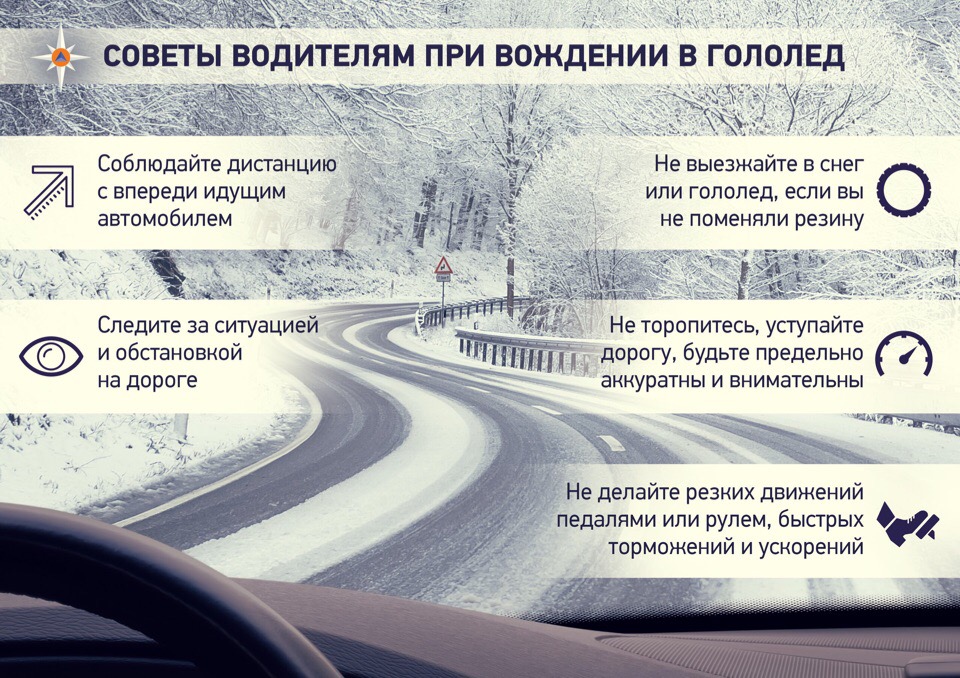 